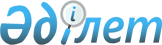 Об определении специально отведенных мест для осуществления выездной торговли с автолавок и (или) палаток (павильонов) субъектам внутренней торговли на территории города Атырау
					
			Утративший силу
			
			
		
					Постановление акимата города Атырау Атырауской области от 13 мая 2021 года № 1308. Зарегистрировано Департаментом юстиции Атырауской области 14 мая 2021 года № 4958. Утратило силу постановлением акимата города Атырау Атырауской области от 25 мая 2023 года № 1030 (вводится в действие по истечении десяти календарных дней после дня его первого официального опубликования)
      Сноска. Утратило силу постановлением акимата города Атырау Атырауской области от 25.05.2023 № 1030 (вводится в действие по истечении десяти календарных дней после дня его первого официального опубликования).
      В соответствии со статьей 37 Закона Республики Казахстан от 23 января 2001 года "О местном государственном управлении и самоуправлении в Республике Казахстан", с подпунктами 2) и 3) статьи 8 и статьей 27 Закона Республики Казахстан от 12 апреля 2004 года "О регулировании торговой деятельности", акимат города Атырау ПОСТАНОВЛЯЕТ:
      1. Определить специально отведенные места для осуществления выездной торговли с автолавок и (или) палаток (павильонов) субъектам внутренней торговли на территории города Атырау согласно приложению.
      2. Контроль за исполнением настоящего постановления возложить на заместителя акима города Е. Умарова.
      3. Настоящее постановление вступает в силу со дня государственной регистрации в органах юстиции и вводится в действие по истечении десяти календарных дней после дня его первого официального опубликования. Специально отведенные места для осуществления выездной торговли с автолавок и (или) палаток (павильонов) субъектам внутренней торговли на территории города Атырау
      Сноска. Приложение - в редакции постановления акимата города Атырау Атырауской области от 26.01.2023 № 126 (вводится в действие по истечении десяти календарных дней после дня его первого официального опубликования).
					© 2012. РГП на ПХВ «Институт законодательства и правовой информации Республики Казахстан» Министерства юстиции Республики Казахстан
				
      Аким города Атырау

К. Уразбаев
Приложение к постановлению акимата города Атырау от 13 мая 2021 года № 1308
№
Точное месторасположение 
Количество торговых мест
Занимаемая площадь
(га)
Период осуществления торговой деятельности
Сфера деятельности с учетом близлежащей инфраструктуры
Специально отведенные торговые места для осуществления выездной торговли плодоовощной продукции местных крестьянских хозяйств в городе Атырау
Специально отведенные торговые места для осуществления выездной торговли плодоовощной продукции местных крестьянских хозяйств в городе Атырау
Специально отведенные торговые места для осуществления выездной торговли плодоовощной продукции местных крестьянских хозяйств в городе Атырау
Специально отведенные торговые места для осуществления выездной торговли плодоовощной продукции местных крестьянских хозяйств в городе Атырау
Специально отведенные торговые места для осуществления выездной торговли плодоовощной продукции местных крестьянских хозяйств в городе Атырау
Специально отведенные торговые места для осуществления выездной торговли плодоовощной продукции местных крестьянских хозяйств в городе Атырау
1
Микрорайон Авангард-2, во дворе дома №12
1
0,0012
2 года
Торговые объекты, в которых реализуется схожий ассортимент товаров отсутствуют
2
Микрорайон Авангард-3, во дворе дома №24
1
0,0012
2 года
Торговые объекты, в которых реализуется схожий ассортимент товаров отсутствуют
3
Микрорайон Авангард-3, возле дома №31
1
0,0012
2 года
Торговые объекты, в которых реализуется схожий ассортимент товаров отсутствуют
4
Микрорайон Авангард-3, во дворе дома №37
1
0,0012
2 года
Торговые объекты, в которых реализуется схожий ассортимент товаров отсутствуют
5
Микрорайон Авангард-3, во дворе дома №40
1
0,0012
2 года
Торговые объекты, в которых реализуется схожий ассортимент товаров отсутствуют
6
Микрорайон Авангард-3, во дворе дома №43
1
0,0012
2 года
Торговые объекты, в которых реализуется схожий ассортимент товаров отсутствуют
7
Микрорайон Авангард-3, во дворе дома №45
1
0,0012
2 года
Торговые объекты, в которых реализуется схожий ассортимент товаров отсутствуют
8
Микрорайон Авангард-4, во дворе дома №2
1
0,0012
2 года
Торговые объекты, в которых реализуется схожий ассортимент товаров отсутствуют
9
Микрорайон Авангард-4, во дворе дома №8
1
0,0012
2 года
Торговые объекты, в которых реализуется схожий ассортимент товаров отсутствуют
10
Микрорайон Авангард-4, во дворе дома №10
1
0,0012
2 года
Торговые объекты, в которых реализуется схожий ассортимент товаров отсутствуют
11
Микрорайон Авангард-4, во дворе дома №3А
1
0,0012
2 года
Торговые объекты, в которых реализуется схожий ассортимент товаров отсутствуют
12
Микрорайон Авангард-4, во дворе дома №11
1
0,0012
2 года
Торговые объекты, в которых реализуется схожий ассортимент товаров отсутствуют
13
Микрорайон Авангард-4, во дворе дома №12
1
0,0012
2 года
Торговые объекты, в которых реализуется схожий ассортимент товаров отсутствуют
14
Микрорайон Авангард-4, во дворе дома №15
1
0,0012
2 года
Торговые объекты, в которых реализуется схожий ассортимент товаров отсутствуют
15
Микрорайон Лесхоз, возле дома №10
1
0,0012
2 года
Торговые объекты, в которых реализуется схожий ассортимент товаров отсутствуют
16
Микрорайон Лесхоз, возле дома №14
1
0,0012
2 года
Торговые объекты, в которых реализуется схожий ассортимент товаров отсутствуют
17
Улица Сырым Датова, возле дома №15
1
0,0012
2 года
Торговые объекты, в которых реализуется схожий ассортимент товаров отсутствуют
18
Улица Сырым Датова, возле дома №29
1
0,0012
2 года
Торговые объекты, в которых реализуется схожий ассортимент товаров отсутствуют
19
Микрорайон СМП-136, во дворе дома №5
1
0,0012
2 года
Торговые объекты, в которых реализуется схожий ассортимент товаров отсутствуют
20
Улица Достык, во дворе дома №8
1
0,0012
2 года
Торговые объекты, в которых реализуется схожий ассортимент товаров отсутствуют
21
Микрорайон Алмагуль, во дворе дома №7
1
0,0012
2 года
Торговые объекты, в которых реализуется схожий ассортимент товаров отсутствуют
22
Микрорайон Алмагуль, во дворе дома №13
1
0,0012
2 года
Торговые объекты, в которых реализуется схожий ассортимент товаров отсутствуют
23
Микрорайон Алмагуль, во дворе домов №22,24
2
0,0012
2 года
Торговые объекты, в которых реализуется схожий ассортимент товаров отсутствуют
24
Микрорайон Алмагуль-2, во дворе дома №27
1
0,0012
2 года
Торговые объекты, в которых реализуется схожий ассортимент товаров отсутствуют
25
Улица Аманшина, возле дома №29
1
0,0012
2 года
Торговые объекты, в которых реализуется схожий ассортимент товаров отсутствуют
26
Микрорайон Привокзальный №1, улица Габбас Бергалиева, во дворе дома №71
1
0,0012
2 года
Торговые объекты, в которых реализуется схожий ассортимент товаров отсутствуют
27
Микрорайон Привокзальный-3а, во дворе дома №14А
1
0,0012
2 года
Торговые объекты, в которых реализуется схожий ассортимент товаров отсутствуют
28
Микрорайон Привокзальный-3а, во дворе дома №15А
1
0,0012
2 года
Торговые объекты, в которых реализуется схожий ассортимент товаров отсутствуют
29
Микрорайон Привокзальный-3а, во дворе дома №52А
1
0,0012
2 года
Торговые объекты, в которых реализуется схожий ассортимент товаров отсутствуют
30
Микрорайон Привокзальный-3, во дворе дома №14
1
0,0012
2 года
Торговые объекты, в которых реализуется схожий ассортимент товаров отсутствуют
31
Микрорайон Привокзальный-3, во дворе дома №17
1
0,0012
2 года
Торговые объекты, в которых реализуется схожий ассортимент товаров отсутствуют
32
Микрорайон Привокзальный-3, во дворе дома №22
1
0,0012
2 года
Торговые объекты, в которых реализуется схожий ассортимент товаров отсутствуют
33
Микрорайон Привокзальный-5, во дворе дома №7
1
0,0012
2 года
Торговые объекты, в которых реализуется схожий ассортимент товаров отсутствуют
34
Микрорайон Привокзальный-5, во дворе дома №11
1
0,0012
2 года
Торговые объекты, в которых реализуется схожий ассортимент товаров отсутствуют
35
Микрорайон Привокзальный-5, во дворе дома №18
1
0,0012
2 года
Торговые объекты, в которых реализуется схожий ассортимент товаров отсутствуют
36
Проспект Мухтара Ауезова, возле дома №29
1
0,0012
2 года
Торговые объекты, в которых реализуется схожий ассортимент товаров отсутствуют
37
Улица Муса Баймуханова, возле дома №21
1
0,0012
2 года
Торговые объекты, в которых реализуется схожий ассортимент товаров отсутствуют
38
Улица Муса Баймуханова, во дворе дома №43
1
0,0012
2 года
Торговые объекты, в которых реализуется схожий ассортимент товаров отсутствуют
39
Улица Муса Баймуханова, во дворе дома №45
1
0,0012
2 года
Торговые объекты, в которых реализуется схожий ассортимент товаров отсутствуют
40
Проспект Азаттык, во дворе дома №46А
1
0,0012
2 года
Торговые объекты, в которых реализуется схожий ассортимент товаров отсутствуют
41
Проспект Азаттык, возле дома №57
1
0,0012
2 года
Торговые объекты, в которых реализуется схожий ассортимент товаров отсутствуют
42
Проспект Азаттык, возле дома №61
1
0,0012
2 года
Торговые объекты, в которых реализуется схожий ассортимент товаров отсутствуют
43
Проспект Азаттык, во дворе дома №64
1
0,0012
2 года
Торговые объекты, в которых реализуется схожий ассортимент товаров отсутствуют
44
Проспект Азаттык, во дворе дома №101
1
0,0012
2 года
Торговые объекты, в которых реализуется схожий ассортимент товаров отсутствуют
45
Проспект Азаттык, во дворе дома №129
1
0,0012
2 года
Торговые объекты, в которых реализуется схожий ассортимент товаров отсутствуют
46
Проспект Азаттык, во дворе дома №132
1
0,0012
2 года
Торговые объекты, в которых реализуется схожий ассортимент товаров отсутствуют
47
Проспект Азаттык, во дворе дома №149
1
0,0012
2 года
Торговые объекты, в которых реализуется схожий ассортимент товаров отсутствуют
48
Проспект Азаттык, во дворе дома №153
1
0,0012
2 года
Торговые объекты, в которых реализуется схожий ассортимент товаров отсутствуют
49
Улица Жолдаскали Досмухамбетова, перед домом №14
1
0,0012
2 года
Торговые объекты, в которых реализуется схожий ассортимент товаров отсутствуют
50
Улица Жолдаскали Досмухамбетова, во дворе дома №17
1
0,0012
2 года
Торговые объекты, в которых реализуется схожий ассортимент товаров отсутствуют
51
Улица Гизата Алипова, во дворе дома №2
1
0,0012
2 года
Торговые объекты, в которых реализуется схожий ассортимент товаров отсутствуют
52
Улица Махамбет Утемисулы, во дворе дома №116
1
0,0012
2 года
Торговые объекты, в которых реализуется схожий ассортимент товаров отсутствуют
53
Улица Махамбет Утемисулы, во дворе дома №123
1
0,0012
2 года
Торговые объекты, в которых реализуется схожий ассортимент товаров отсутствуют
54
Улица Махамбет Утемисулы, во дворе дома №130
1
0,0012
2 года
Торговые объекты, в которых реализуется схожий ассортимент товаров отсутствуют
55
Проспект Каныша Сатпаева, во дворе дома №14
1
0,0012
2 года
Торговые объекты, в которых реализуется схожий ассортимент товаров отсутствуют
56
Проспект Каныша Сатпаева, во дворе дома №16В
1
0,0012
2 года
Торговые объекты, в которых реализуется схожий ассортимент товаров отсутствуют
57
Проспект Каныша Сатпаева, во дворе дома №26
1
0,0012
2 года
Торговые объекты, в которых реализуется схожий ассортимент товаров отсутствуют
58
Проспект Каныша Сатпаева, возле дома №13
1
0,0012
2 года
Торговые объекты, в которых реализуется схожий ассортимент товаров отсутствуют
59
Улица Жубана Молдагалиева, перед домом №31
1
0,0012
2 года
Торговые объекты, в которых реализуется схожий ассортимент товаров отсутствуют
60
Микрорайон Жеты казына, во дворе дома №5
1
0,0012
2 года
Торговые объекты, в которых реализуется схожий ассортимент товаров отсутствуют
61
Микрорайон Нурсая, возле дома №1
2
0,0012
2 года
Торговые объекты, в которых реализуется схожий ассортимент товаров отсутствуют
62
Микрорайон Нурсая, возле дома №11
1
0,0012
2 года
Торговые объекты, в которых реализуется схожий ассортимент товаров отсутствуют
63
Микрорайон Нурсая, возле дома №35
1
0,0012
2 года
Торговые объекты, в которых реализуется схожий ассортимент товаров отсутствуют
64
Микрорайон Нурсая, возле домов №52,57
1
0,0012
2 года
Торговые объекты, в которых реализуется схожий ассортимент товаров отсутствуют
65
Микрорайон Нурсая, во дворе домов №61,62,63,65,69
5
0,0012
2 года
Торговые объекты, в которых реализуется схожий ассортимент товаров отсутствуют
66
Микрорайон Нурсая, во дворе домов №64Б,64В,64D
2
0,0012
2 года
Торговые объекты, в которых реализуется схожий ассортимент товаров отсутствуют
67
Микрорайон Нурсая, возле домов №81,85,88
3
0,0012
2 года
Торговые объекты, в которых реализуется схожий ассортимент товаров отсутствуют
68
Микрорайон Нурсая, во дворе домов №92,94
2
0,0012
2 года
Торговые объекты, в которых реализуется схожий ассортимент товаров отсутствуют
69
Микрорайон Нурсая, во дворе дома №109
1
0,0012
2 года
Торговые объекты, в которых реализуется схожий ассортимент товаров отсутствуют
70
Микрорайон Нурсая, улица Рысбай Габдиева, возле дома №34
1
0,0012
2 года
Торговые объекты, в которых реализуется схожий ассортимент товаров отсутствуют
71
Микрорайон Тулпар, во дворе дома №71/1
1
0,0012
2 года
Торговые объекты, в которых реализуется схожий ассортимент товаров отсутствуют
72
Микрорайон Тулпар, во дворе домов №72,78
2
0,0012
2 года
Торговые объекты, в которых реализуется схожий ассортимент товаров отсутствуют
73
Микрорайон Самал, улица Адгама Каримова, около здания 1 Б
1
0,0012
2 года
Торговые объекты, в которых реализуется схожий ассортимент товаров отсутствуют
74
Центральный микрорайон, во дворе дома №4
1
0,0012
2 года
Торговые объекты, в которых реализуется схожий ассортимент товаров отсутствуют
75
Центральный микрорайон, территория дома №7
1
0,0012
2 года
Торговые объекты, в которых реализуется схожий ассортимент товаров отсутствуют
76
Улица Абая, район дома №13
1
0,0012
2 года
Торговые объекты, в которых реализуется схожий ассортимент товаров отсутствуют
77
Улица Абая, сзади дома №15
1
0,0012
2 года
Торговые объекты, в которых реализуется схожий ассортимент товаров отсутствуют
78
Улица Георгия Канцева, во дворе дома №3
1
0,0012
2 года
Торговые объекты, в которых реализуется схожий ассортимент товаров отсутствуют
79
Проспект Мира, возле дома №68 А
1
0,0012
2 года
Торговые объекты, в которых реализуется схожий ассортимент товаров отсутствуют
80
Улица Жарбосынова, возле дома №85
1
0,0012
2 года
Торговые объекты, в которых реализуется схожий ассортимент товаров отсутствуют
81
Улица Манаш, возле дома №5
1
0,0012
2 года
Торговые объекты, в которых реализуется схожий ассортимент товаров отсутствуют
82
Улица Сапара Карымсакова, во дворе дома №4
1
0,0012
2 года
Торговые объекты, в которых реализуется схожий ассортимент товаров отсутствуют
83
Улица Шамина, перед домом №4А
1
0,0012
2 года
Торговые объекты, в которых реализуется схожий ассортимент товаров отсутствуют
84
Улица Абая Кунанбаева район дома №1
1
0,0012
2 года
Торговые объекты, в которых реализуется схожий ассортимент товаров отсутствуют
85
Улица Абая Кунанбаева район дома №3
1
0,0012
2 года
Торговые объекты, в которых реализуется схожий ассортимент товаров отсутствуют
86
Улица Айнаш Байжигитовой, возле дома №85
2
0,0012
2 года
Торговые объекты, в которых реализуется схожий ассортимент товаров отсутствуют
87
Микрорайон Сарыкамыс, улица Аль-Фараби
2
0,0012
2 года
Торговые объекты, в которых реализуется схожий ассортимент товаров отсутствуют
88
Микрорайон Береке, во дворе домов №1,2,4,7,15
3
0,0012
2 года
Торговые объекты, в которых реализуется схожий ассортимент товаров отсутствуют
89
Микрорайон Береке, во дворе домов №29, 30, 33, 36, 37, 44
4
0,0012
2 года
Торговые объекты, в которых реализуется схожий ассортимент товаров отсутствуют
90
Еркинкалинский сельский округ, улица Ш.Тусипкалиева
1
0,0012
2 года
Торговые объекты, в которых реализуется схожий ассортимент товаров отсутствуют
91
Еркинкалинский сельский округ, микрорайон Балауса, улица №1, №19 дом, возле кафе "Теңіз самалы"
1
0,0012
2 года
Торговые объекты, в которых реализуется схожий ассортимент товаров отсутствуют
92
Еркинкалинский сельский округ, улица Ескалиева Д, возле строение №29
1
0,0012
2 года
Торговые объекты, в которых реализуется схожий ассортимент товаров отсутствуют
93
Еркинкалинский сельский округ, микрорайон Балауса, улица №39, перед домом №1В
1
0,0012
2 года
Торговые объекты, в которых реализуется схожий ассортимент товаров отсутствуют
94
Кенузекский сельский округ, село Таскала, улица Центральный №18
1
0,0012
2 года
Торговые объекты, в которых реализуется схожий ассортимент товаров отсутствуют
95
Кенузекский сельский округ, село Таскала-1, пересечение улиц С.Кадралиева и Е.Утеева
1
0,0012
2 года
Торговые объекты, в которых реализуется схожий ассортимент товаров отсутствуют
96
Кенузекский сельский округ, село Таскала-1, возле дома №4 жилого массива Кайнар, улица Кулмуханова Ж. 
1
0,0012
2 года
Торговые объекты, в которых реализуется схожий ассортимент товаров отсутствуют
97
Дамбинский сельский округ, площадь возле конечной остановки
1
0,0012
2 года
Торговые объекты, в которых реализуется схожий ассортимент товаров отсутствуют
98
Дамбинский сельский округ, село Амангельды, улица Наурыз
1
0,0012
2 года
Торговые объекты, в которых реализуется схожий ассортимент товаров отсутствуют
99
Улица Аюпа Амантурлина, дом №30, перед магазином "Наурыз" (бывший Жумыскерский сельский округ)
1
0,0012
2 года
Торговые объекты, в которых реализуется схожий ассортимент товаров отсутствуют
100
Улица Сатыбалдиева №5А (бывший Жумыскерский сельский округ)
1
0,0012
2 года
Торговые объекты, в которых реализуется схожий ассортимент товаров отсутствуют
101
Улица Гали Кожакаева, возле дома №29
8
0,0012
2 года
Торговые объекты, в которых реализуется схожий ассортимент товаров отсутствуют
102
Улица Абая Кунанбаева №26, перед магазином "Дастан" (бывший Жумыскерский сельский округ)
1
0,0012
2 года
Торговые объекты, в которых реализуется схожий ассортимент товаров отсутствуют
103
Конечная остановка, возле дома №24Б (бывший Геологский сельский округ)
1
0,0012
2 года
Торговые объекты, в которых реализуется схожий ассортимент товаров отсутствуют
104
Улица Аккулова А, во дворе дома №52А (бывший Геологский сельский округ)
1
0,0012
2 года
Торговые объекты, в которых реализуется схожий ассортимент товаров отсутствуют
105
Улица Жоламанова Б, возле дома №10 (бывший Геологский сельский округ, село Бирлик)
1
0,0012
2 года
Торговые объекты, в которых реализуется схожий ассортимент товаров отсутствуют
106
Жилой массив Мирас, улица Сыпыра Жырау, перед магазином "Болашақ" (бывший Геологский сельский округ)
1
0,0012
2 года
Торговые объекты, в которых реализуется схожий ассортимент товаров отсутствуют
107
Атырауский сельский округ, село Курмангазы, улица Нысанбаева Б №29 конечная остановка
1
0,0012
2 года
Торговые объекты, в которых реализуется схожий ассортимент товаров отсутствуют
108
Атырауский сельский округ, село Жанаталап, улица Садыкова С.
1
0,0012
2 года
Торговые объекты, в которых реализуется схожий ассортимент товаров отсутствуют
109
Кайыршахтинский сельский округ, улица Колхозная, возле магазина "Іңкәр"
1
0,0012
2 года
Торговые объекты, в которых реализуется схожий ассортимент товаров отсутствуют
110
Кайыршахтинский сельский округ, село Томарлы, улица Колхоз №4, перед зданием государственного учреждения "Аппарат акима Кайыршахтинского сельского округа"
1
0,0012
2 года
Торговые объекты, в которых реализуется схожий ассортимент товаров отсутствуют
111
Кайыршахтинский сельский округ, микрорайон Жулдыз, улица №6
2
0,0012
2 года
Торговые объекты, в которых реализуется схожий ассортимент товаров отсутствуют
112
Кайыршахтинский сельский округ, микрорайон Коктем, улица №4
1
0,0012
2 года
Торговые объекты, в которых реализуется схожий ассортимент товаров отсутствуют
113
Кайыршахтинский сельский округ, микрорайон Жулдыз-3, улица №9
1
0,0012
2 года
Торговые объекты, в которых реализуется схожий ассортимент товаров отсутствуют
114
Кайыршахтинский сельский округ (трасса Атырау-Индер)
1
0,0012
2 года
Торговые объекты, в которых реализуется схожий ассортимент товаров отсутствуют
115
Кайыршахтинский сельский округ, улица К.Смагулова, №2
1
0,0012
2 года
Торговые объекты, в которых реализуется схожий ассортимент товаров отсутствуют
116
Кайыршахтинский сельский округ, село Талгайран, улица Танатарова, №1
1
0,0012
2 года
Торговые объекты, в которых реализуется схожий ассортимент товаров отсутствуют
117
Кайыршахтинский сельский округ, село Бесикты, улица К.Нуржанова, №3
1
0,0012
2 года
Торговые объекты, в которых реализуется схожий ассортимент товаров отсутствуют
118
Аксайский сельский округ, село Акжар, улица Мунайшы №66, площадь возле магазина "Нурбек"
1
0,0012
2 года
Торговые объекты, в которых реализуется схожий ассортимент товаров отсутствуют
119
Аксайский сельский округ, село Аксай, улица И.Тайманова №2, перед зданием государственного учреждения "Аппарат акима Аксайского сельского округа"
1
0,0012
2 года
Торговые объекты, в которых реализуется схожий ассортимент товаров отсутствуют
120
Трасса Атырау-Доссор (на повороте к проезду Азаттык)
1
0,0012
2 года
Торговые объекты, в которых реализуется схожий ассортимент товаров отсутствуют
121
Алмалинский сельский округ, село Алмалы, вдоль улицы Бейбитшилик №1
2
0,0012
2 года
Торговые объекты, в которых реализуется схожий ассортимент товаров отсутствуют
122
Алмалинский сельский округ, село Береке, пересечения улицы №1 с улицей Сейдегалиева
2
0,0012
2 года
Торговые объекты, в которых реализуется схожий ассортимент товаров отсутствуют
Специально отведенные торговые места в городе Атырау для осуществления выездной торговли продукцией местных товаропроизводителей
Специально отведенные торговые места в городе Атырау для осуществления выездной торговли продукцией местных товаропроизводителей
Специально отведенные торговые места в городе Атырау для осуществления выездной торговли продукцией местных товаропроизводителей
Специально отведенные торговые места в городе Атырау для осуществления выездной торговли продукцией местных товаропроизводителей
Специально отведенные торговые места в городе Атырау для осуществления выездной торговли продукцией местных товаропроизводителей
Специально отведенные торговые места в городе Атырау для осуществления выездной торговли продукцией местных товаропроизводителей
1
Микрорайон Авангард-2, во дворе дома №1
1
0,0012
2 года
Торговые объекты, в которых реализуется схожий ассортимент товаров отсутствуют
2
Микрорайон Авангард-2, во дворе дома №3
1
0,0012
2 года
Торговые объекты, в которых реализуется схожий ассортимент товаров отсутствуют
3
Микрорайон Авангард-3, во дворе дома №31
2
0,0012
2 года
Торговые объекты, в которых реализуется схожий ассортимент товаров отсутствуют
4
Микрорайон Авангард-3, улица Григория Карелина, возле дома №35
3
0,0012
2 года
Торговые объекты, в которых реализуется схожий ассортимент товаров отсутствуют
5
Микрорайон Авангард-4, во дворе дома №3А
1
0,0012
2 года
Торговые объекты, в которых реализуется схожий ассортимент товаров отсутствуют
6
Микрорайон Медиков, территория дома №1 Курмангазы конечная остановка
1
0,0012
2 года
Торговые объекты, в которых реализуется схожий ассортимент товаров отсутствуют
7
Микрорайон Сары-Арка, во дворе дома №32
1
0,0012
2 года
Торговые объекты, в которых реализуется схожий ассортимент товаров отсутствуют
8
Микрорайон Сары-Арка, возле дома №37
1
0,0012
2 года
Торговые объекты, в которых реализуется схожий ассортимент товаров отсутствуют
9
Улица Сырым Датова, возле дома №3
1
0,0012
2 года
Торговые объекты, в которых реализуется схожий ассортимент товаров отсутствуют
10
Микрорайон СМП-136, во дворе дома №5
1
0,0012
2 года
Торговые объекты, в которых реализуется схожий ассортимент товаров отсутствуют
11
Улица Достык, во дворе дома №7
1
0,0012
2 года
Торговые объекты, в которых реализуется схожий ассортимент товаров отсутствуют
12
Микрорайон Алмагуль, во дворе дома №20
2
0,0012
2 года
Торговые объекты, в которых реализуется схожий ассортимент товаров отсутствуют
13
Микрорайон Алмагуль-2, во дворе дома №31
1
0,0012
2 года
Торговые объекты, в которых реализуется схожий ассортимент товаров отсутствуют
14
Микрорайон Привокзальный-3а, возле дома №5А
1
0,0012
2 года
Торговые объекты, в которых реализуется схожий ассортимент товаров отсутствуют
15
Проспект Мухтара Ауезова, возле дома №29
2
0,0012
2 года
Торговые объекты, в которых реализуется схожий ассортимент товаров отсутствуют
16
Проспект Мухтара Ауезова, возле дома №43
1
0,0012
2 года
Торговые объекты, в которых реализуется схожий ассортимент товаров отсутствуют
17
Улица Махамбет Утемисулы, во дворе дома №118В
1
0,0012
2 года
Торговые объекты, в которых реализуется схожий ассортимент товаров отсутствуют
18
Бауыржан Момышулы, во дворе дома № 19
1
0,0012
2 года
Торговые объекты, в которых реализуется схожий ассортимент товаров отсутствуют
19
Проспект Каныша Сатпаева, во дворе дома №52
1
0,0012
2 года
Торговые объекты, в которых реализуется схожий ассортимент товаров отсутствуют
20
Проспект Каныша Сатпаева, возле дома №8
1
0,0012
2 года
Торговые объекты, в которых реализуется схожий ассортимент товаров отсутствуют
21
Улица Темирханова, возле здания №8А
1
0,0012
2 года
Торговые объекты, в которых реализуется схожий ассортимент товаров отсутствуют
22
Микрорайон Нурсая, во дворе дома №6
1
0,0012
2 года
Торговые объекты, в которых реализуется схожий ассортимент товаров отсутствуют
23
Микрорайон Нурсая, возле домов №52,57
1
0,0012
2 года
Торговые объекты, в которых реализуется схожий ассортимент товаров отсутствуют
24
Микрорайон Нурсая, во дворе домов №62,65,69
1
0,0012
2 года
Торговые объекты, в которых реализуется схожий ассортимент товаров отсутствуют
25
Микрорайон Нурсая, во дворе домов №64Б,64В,64D
1
0,0012
2 года
Торговые объекты, в которых реализуется схожий ассортимент товаров отсутствуют
26
Улица Георгия Канцева, во дворе дома №3А
1
0,0012
2 года
Торговые объекты, в которых реализуется схожий ассортимент товаров отсутствуют
27
Проспект Азаттык, возле дома №5
1
0,0012
2 года
Торговые объекты, в которых реализуется схожий ассортимент товаров отсутствуют
28
Улица Жарбосынова, возле дома №85
1
0,0012
2 года
Торговые объекты, в которых реализуется схожий ассортимент товаров отсутствуют
29
Улица Абая Кунанбаева, возле дома №28
2
0,0012
2 года
Торговые объекты, в которых реализуется схожий ассортимент товаров отсутствуют
30
Микрорайон Береке, во дворе домов №1,2,4,7,15
3
0,0012
2 года
Торговые объекты, в которых реализуется схожий ассортимент товаров отсутствуют
31
Микрорайон Береке, во дворе домов №29, 30, 33, 36, 37, 44
4
0,0012
2 года
Торговые объекты, в которых реализуется схожий ассортимент товаров отсутствуют
32
Улица Гали Кожакаева, возле дома №23
1
0,0012
2 года
Торговые объекты, в которых реализуется схожий ассортимент товаров отсутствуют
33
Микрорайон Атырау, улица Жибек жолы, 16
1
0,0012
2 года
Торговые объекты, в которых реализуется схожий ассортимент товаров отсутствуют
34
Еркинкалинский сельский округ, улица Ш.Тусипкалиева
2
0,0012
2 года
Торговые объекты, в которых реализуется схожий ассортимент товаров отсутствуют
35
Еркинкалинский сельский округ, микрорайон Балауса, улица №1, №19 дом, возле кафе "Теңіз самалы"
1
0,0012
2 года
Торговые объекты, в которых реализуется схожий ассортимент товаров отсутствуют
36
Еркинкалинский сельский округ, улица Ескалиева Д, возле строение №29
1
0,0012
2 года
Торговые объекты, в которых реализуется схожий ассортимент товаров отсутствуют
37
Еркинкалинский сельский округ, микрорайон Балауса, улица №39, перед домом №1В
1
0,0012
2 года
Торговые объекты, в которых реализуется схожий ассортимент товаров отсутствуют
38
Еркинкалинский сельский округ, улица К.Кушербаева, перед домом 1Г
1
0,0012
2 года
Торговые объекты, в которых реализуется схожий ассортимент товаров отсутствуют
39
Кенузекский сельский округ, село Таскала, улица Центральный №18
1
0,0012
2 года
Торговые объекты, в которых реализуется схожий ассортимент товаров отсутствуют
40
Кенузекский сельский округ, село Таскала-1, пересечение улиц С.Кадралиева и Е.Утеева
1
0,0012
2 года
Торговые объекты, в которых реализуется схожий ассортимент товаров отсутствуют
41
Дамбинский сельский округ, площадь возле конечной остановки
1
0,0012
2 года
Торговые объекты, в которых реализуется схожий ассортимент товаров отсутствуют
42
Дамбинский сельский округ, село Амангельды, улица Наурыз
1
0,0012
2 года
Торговые объекты, в которых реализуется схожий ассортимент товаров отсутствуют
43
Улица Сатыбалдиева №5А (бывший Жумыскерский сельский округ)
1
0,0012
2 года
Торговые объекты, в которых реализуется схожий ассортимент товаров отсутствуют
44
Трасса Еркинкала, возле супермаркета "Айкоркем" (бывший Жумыскерский сельский округ)
1
0,0012
2 года
Торговые объекты, в которых реализуется схожий ассортимент товаров отсутствуют
45
Конечная остановка, возле дома №24Б (бывший Геологский сельский округ)
2
0,0012
2 года
Торговые объекты, в которых реализуется схожий ассортимент товаров отсутствуют
46
Атырауский сельский округ, село Курмангазы, улица Нысанбаева Б №29 конечная остановка
1
0,0012
2 года
Торговые объекты, в которых реализуется схожий ассортимент товаров отсутствуют
47
Атырауский сельский округ, улица Балманова К №62, перед зданием государственного учреждения "Аппарат акима Атырауского сельского округа"
2
0,0012
2 года
Торговые объекты, в которых реализуется схожий ассортимент товаров отсутствуют
48
Атырауский сельский округ, село Жанаталап, улица Садыкова С.
1
0,0012
2 года
Торговые объекты, в которых реализуется схожий ассортимент товаров отсутствуют
49
Кайыршахтинский сельский округ, улица Колхозная, возле магазина "Іңкәр"
1
0,0012
2 года
Торговые объекты, в которых реализуется схожий ассортимент товаров отсутствуют
50
Кайыршахтинский сельский округ, село Томарлы, улица Колхоз №4, перед зданием государственного учреждения "Аппарат акима Кайыршахтинского сельского округа"
1
0,0012
2 года
Торговые объекты, в которых реализуется схожий ассортимент товаров отсутствуют
51
Кайыршахтинский сельский округ, микрорайон Жулдыз, улица №6
1
0,0012
2 года
Торговые объекты, в которых реализуется схожий ассортимент товаров отсутствуют
52
Кайыршахтинский сельский округ, микрорайон Коктем, улица №4
1
0,0012
2 года
Торговые объекты, в которых реализуется схожий ассортимент товаров отсутствуют
53
Кайыршахтинский сельский округ, микрорайон Жулдыз-3, улица №9
1
0,0012
2 года
Торговые объекты, в которых реализуется схожий ассортимент товаров отсутствуют
54
Кайыршахтинский сельский округ (трасса Атырау-Индер)
1
0,0012
2 года
Торговые объекты, в которых реализуется схожий ассортимент товаров отсутствуют
55
Аксайский сельский округ, село Акжар, улица Мунайшы, 66 дом, площадь возле магазина "Нурбек"
1
0,0012
2 года
Торговые объекты, в которых реализуется схожий ассортимент товаров отсутствуют
56
Аксайский сельский округ, село Аксай, улица И.Тайманова №2, перед зданием государственного учреждения "Аппарат акима Аксайского сельского округа"
1
0,0012
2 года
Торговые объекты, в которых реализуется схожий ассортимент товаров отсутствуют
57
Трасса Атырау-Доссор (на повороте к проезду Азаттык)
1
0,0012
2 года
Торговые объекты, в которых реализуется схожий ассортимент товаров отсутствуют
58
Алмалинский сельский округ, село Алмалы, вдоль улицы Бейбитшилик №1
2
0,0012
2 года
Торговые объекты, в которых реализуется схожий ассортимент товаров отсутствуют
59
Алмалинский сельский округ, село Береке, улица Тусупкалиева, возле дома №72
2
0,0012
2 года
Торговые объекты, в которых реализуется схожий ассортимент товаров отсутствуют
60
Алмалинский сельский округ, село Береке, пересечения улицы №1 с улицей Сейдегалиева
1
0,0012
2 года
Торговые объекты, в которых реализуется схожий ассортимент товаров отсутствуют
Специально отведенные торговые места для осуществления выездной торговли кукурузой, мороженым, безалкогольными напитками и квасом в городе Атырау
Специально отведенные торговые места для осуществления выездной торговли кукурузой, мороженым, безалкогольными напитками и квасом в городе Атырау
Специально отведенные торговые места для осуществления выездной торговли кукурузой, мороженым, безалкогольными напитками и квасом в городе Атырау
Специально отведенные торговые места для осуществления выездной торговли кукурузой, мороженым, безалкогольными напитками и квасом в городе Атырау
Специально отведенные торговые места для осуществления выездной торговли кукурузой, мороженым, безалкогольными напитками и квасом в городе Атырау
Специально отведенные торговые места для осуществления выездной торговли кукурузой, мороженым, безалкогольными напитками и квасом в городе Атырау
1
Проспект Каныша Сатпаева, во дворе дома №19
3
0,0012
2 года
Торговые объекты, в которых реализуется схожий ассортимент товаров отсутствуют
2
Микрорайон Алмагуль, парк возле дома №6
5
0,0012
2 года
Торговые объекты, в которых реализуется схожий ассортимент товаров отсутствуют
3
Микрорайон Жилгородок, в парке на улице Николая Ватутина
3
0,0012
2 года
Торговые объекты, в которых реализуется схожий ассортимент товаров отсутствуют
4
МикрорайонЖилгородок, в парке
5
0,0012
2 года
Торговые объекты, в которых реализуется схожий ассортимент товаров отсутствуют
5
Микрорайон Жилгородок, возле Ретро парка
3
0,0012
2 года
Торговые объекты, в которых реализуется схожий ассортимент товаров отсутствуют
6
Микрорайон Нурсая, на аллее сзади дома № 86
5
0,0012
2 года
Торговые объекты, в которых реализуется схожий ассортимент товаров отсутствуют
7
Улица Айтеке Би, возле дома №77
1
0,0012
2 года
Торговые объекты, в которых реализуется схожий ассортимент товаров отсутствуют
8
Улица Кайыргали Смагулова, прибрежный пирс
2
0,0012
2 года
Торговые объекты, в которых реализуется схожий ассортимент товаров отсутствуют
9
Улица Айнаша Байжигитовой, пирс на набережной
2
0,0012
2 года
Торговые объекты, в которых реализуется схожий ассортимент товаров отсутствуют
10
Участок сзади торгового центра "Агила"
2
0,0012
2 года
Торговые объекты, в которых реализуется схожий ассортимент товаров отсутствуют
11
Улица Ади Шарипова, пирс на набережной
3
0,0012
2 года
Торговые объекты, в которых реализуется схожий ассортимент товаров отсутствуют
12
Главный вход в парк Победы
2
0,0012
2 года
Торговые объекты, в которых реализуется схожий ассортимент товаров отсутствуют
13
Пересечение улиц Кайыргали Смагулова и Шокана Валиханова, Центральный пляж
2
0,0012
2 года
Торговые объекты, в которых реализуется схожий ассортимент товаров отсутствуют
14
Улица Кайыргали Смагулова, возле набережной
2
0,0012
2 года
Торговые объекты, в которых реализуется схожий ассортимент товаров отсутствуют
15
Улица Кайыргали Смагулова, перед зданием №52Б
1
0,0012
2 года
Торговые объекты, в которых реализуется схожий ассортимент товаров отсутствуют
16
Пляж по улице Севастопольской
3
0,0012
2 года
Торговые объекты, в которых реализуется схожий ассортимент товаров отсутствуют
17
Пляж в районе улице Кажыгали Мамекулы
3
0,0012
2 года
Торговые объекты, в которых реализуется схожий ассортимент товаров отсутствуют
18
Пляж в районе проезда Илья Мечникова
3
0,0012
2 года
Торговые объекты, в которых реализуется схожий ассортимент товаров отсутствуют
19
Пляж в районе жилого массива Балыкшы
3
0,0012
2 года
Торговые объекты, в которых реализуется схожий ассортимент товаров отсутствуют
20
Бахтыгерей Кулманов, во дворе дома 107
1
0,0012
2 года
Торговые объекты, в которых реализуется схожий ассортимент товаров отсутствуют
21
Проспект Каныша Сатпаева, во дворе дома №19
3
0,0012
2 года
Торговые объекты, в которых реализуется схожий ассортимент товаров отсутствуют
22
Проспект Каныша Сатпаева, возле дома №13
1
0,0012
2 года
Торговые объекты, в которых реализуется схожий ассортимент товаров отсутствуют